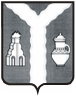 РЕШЕНИЕг.  Кировот 09.12.2021                                                                                                                   № 95Об установлении размера платы за пользование жилым помещением (платы за наем) для нанимателей жилых помещений по договорам найма жилых помещений государственного или муниципального жилищного фонда В соответствии со статьями 154, 155, 156  Жилищного кодекса Российской Федерации, статьями 41, 42 Бюджетного кодекса Российской Федерации,  Федеральным законом от 06.10.2003 № 131-ФЗ «Об общих принципах организации местного самоуправления в Российской Федерации», приказом министерства строительства и жилищно-коммунального хозяйства Российской Федерации от 27.09.2016 № 668/пр «Об утверждении методических указаний установления размера платы за пользование жилым помещением для нанимателей жилых помещений по договорам социального найма и договорам найма жилых помещений государственного или муниципального жилищного фонда», Уставом муниципального района  «Город Киров и Кировский район»Районная Дума решила:1. Размер платы за пользование жилым помещением (платы за наем j-го жилого помещения) для нанимателей жилых помещений по договорам социального найма и договорам найма жилых помещений государственного или муниципального жилищного фонда, определяется в соответствии с методическими указаниями, утвержденными приказом министерства строительства и жилищно-коммунального хозяйства Российской Федерации от 27.09.2016 № 668/пр по формуле:Пнj = Нб * Кj * Кс * Пj, гдеПнj - размер платы за наем j-ого жилого помещения, предоставленного по договору социального найма или договору найма жилого помещения государственного или муниципального жилищного фонда;Нб - базовый размер платы за наем жилого помещения;Кj - коэффициент, характеризующий качество и благоустройство жилого помещения, месторасположение дома;Кс - коэффициент соответствия платы;Пj - общая площадь j-ого жилого помещения, предоставленного по договору социального найма или договору найма жилого помещения государственного или муниципального жилищного фонда (м²).Базовый размер платы за наем жилого помещения определяется по формуле:Нб = СРс * 0,001, гдеСРс - средняя цена 1 м² общей площади квартир на вторичном рынке жилья в субъекте Российской Федерации, в котором находится жилое помещение государственного или муниципального жилищного фонда, предоставляемое по договорам социального найма и договорам найма жилых помещений; определяется по данным Федеральной службы государственной статистики.В соответствии с данными Центральной Базы Статистических Данных Федеральной службы Государственной статистики в Калужской области СРс = 56789 руб.Нб = 56789 * 0,001 = 56,789 руб.Коэффициент, характеризующий качество и благоустройство жилого помещения, месторасположение дома рассчитывается как средневзвешенное значение показателей по отдельным параметрам:Кj = (К1 + К2 + К3)/3 , гдеК1 - коэффициент, характеризующий качество жилого помещения;К2 - коэффициент, характеризующий благоустройство жилого помещения;К3 - коэффициент, месторасположение дома.Значения показателей К1 - К3 оцениваются в интервале [0,8; 1,3]Принимаем: К1= 0,9; К2 = 0,9; К3 = 0,9;Кj = (0,9 + 0,9 + 0,9)/3 = 0,9.Величина коэффициента соответствия платы устанавливается исходя из социально-экономических условий в муниципальном образовании, в интервале [0;1]:Принимаем	Кс = 0,178Согласно формуле:Пнj = Нб * Кj * Кс * Пj = 56,789 * 0,9 * 0,178 * Пj = 9,1 * Пj 1.1.Установить с 1 января 2022 года размер платы за пользование жилым помещением (платы за наем) для нанимателей жилых помещений по договорам социального найма и договорам найма жилых помещений государственного или муниципального жилищного фонда в  размере 9,1  рублей за  общей площади в месяц.2. Установить что, средства, поступившие за счет платы за наем, вносимые нанимателями жилых помещений по договорам социального найма и договорам найма жилых помещений государственного или муниципального жилищного фонда, подлежат зачислению в полном объеме в бюджет муниципального района «Город Киров и Кировский район».3. Признать утратившим силу с 1 января 2022 года:решение Районной Думы муниципального района «Город Киров и Кировский район» от 10.12.2020 № 36 «Об установлении размера платы за пользование жилым помещением (платы за наем) для нанимателей жилых помещений по договорам найма жилых помещений государственного или муниципального жилищного фонда»;решение Районной Думы муниципального района «Город Киров и Кировский район» от 21.06.2018 № 190 «Об установлении размера платы за пользование жилым помещением (платы за наем) для нанимателей жилых помещений по договорам социального найма и договорам найма жилых помещений государственного или муниципального жилищного фонда».4.  Настоящее решение вступает в силу после официального опубликования.Глава муниципального района                                                                       Т.Д. Кожан